О внесении изменения вПеречень мест для отбываниянаказания в виде исправительных работРуководствуясь Уставом муниципального образования Верещагинский городской округ Пермского края, администрация Верещагинского городского округа ПОСТАНОВЛЯЕТ:Внести в Перечень мест для отбывания наказания в виде исправительных работ, утвержденный постановлением администрации Верещагинского городского округа Пермского края от 27.02.2020 г. № 254-01-01-305, следующие изменения:Дополнить пунктом 83 следующего содержания: «83. ИП Ларионов Виктор Михайлович».           2. Настоящее постановление вступает в силу с момента опубликования в  газете «Заря». Глава городского округа – глава администрации Верещагинскогогородского округа Пермского края                                              С.В. КондратьевСОГЛАСОВАНОНачальник филиалапо Верещагинскому району ФКУ УИИГУФСИН России по Пермскому краю_____________ О.В. Осташова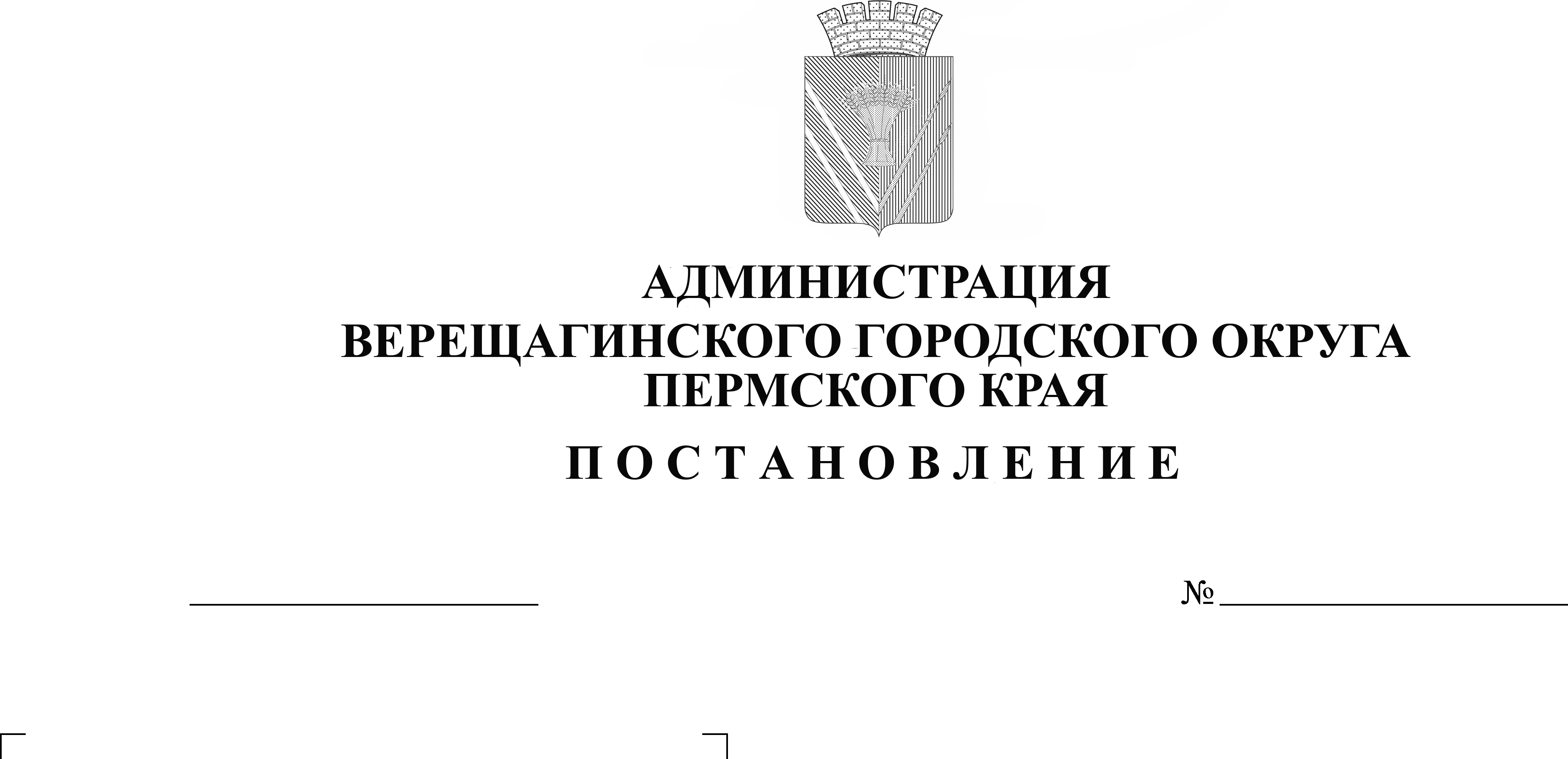 